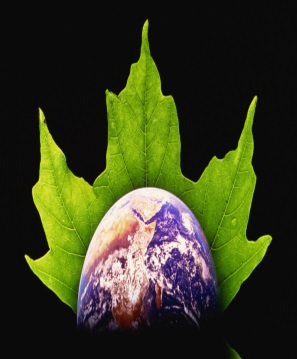 Colorado Swimming Pool and Mineral Bath Regulations RevisionWork Group meetingMarch 30, 2016Conference call from 2:00 – 3:00 pm to discuss stakeholder outreach webinar.  Also discussed logistics of setting up a webinar and promotion of the event.  Susan Wichmann and Brian Hlavacek were on the phone and Jim Rada and Jeff Lawrence hosted the call through JCPH Webex.Jim mentioned that in addition to the invitation to present on a NACCHO webinar in mid-May about the Colorado MAHC Implementation initiative he has also been invited by NACCHO to sit on a panel and lead a discussion group at the NEHA Conference in June.  Jim shared that he had a phone conversation with Kelsey Edge at NACCHO this morning and she has agreed to NACCHO hosting the webinar on May 3 at 10 AM MST.  She is looking into the capacity of their webinar system and whether they have the capability to do on-line polling.  Susan asked if they can capture the data from polling and attendance for us also.  Susan agreed to begin development of a Save the Date announcement so that we can begin promotion of the webinar in early April.The group worked on an outline for a 30-45 minute presentation that allows 15-30 minutes for Q&A.Webinar OutlineTitle – Diving into the Colorado Swimming Pool Regulations – Is it time for a change?Introduction – Jim Rada – 2-3 minutesPurpose of the webinar	Is there interest in changing the laws and/or regulations?Topics to be covered	Polling questions (added at appropriate points in the presentation)What segment of the aquatics industry do you represent?How familiar are you with the MAHC?Should Colorado move forward with a stakeholder driven process to revise the aquatic venue laws and/or regulations?Others?Overview of Current Laws, Regulations and Resource Limitations – Jeff Lawrence, 3-5 minutesPublic Health Benefits and Value of Strong Aquatic Facilities Regulatory System; A Case History – Tom Gonzales 5-10 minutesAlignment of the Current CO Regulations with the Model Aquatic Health Code -  Craig Sanders, Steve Chavalier 15-20 minutesNext Steps 3-5 minutesFollow-on Survey Monkey to gather more detailed additional data; encourage stakeholder participationFollowing survey, if there is a sense that industry and government want to move forward, invite interested parties to work on developing a stakeholder process If Statute changes are deemed important, develop a Working Group in JuneQ&ASusan agreed to look into various social media options for us to reach out to potential stakeholder groups.The focus of this webinar is to just gain an understanding if there is support across the state to revise the laws and regulations.  We do not necessarily want to take on this large process if the industry does not support it.  If there is a sense that the industry and other stakeholders want to do this, then it will become very important to reach out to groups like CALPHO, CCI, CML, Legislators, etc. to inform them that this is a joint industry/government initiative that is viewed as a high priority and why. 